NEWS RELEASEFor Immediate Release	Contact:  Dan HaugFebruary 2, 2017	573-751-2345State Releases January 2017 General Revenue ReportActing State Budget Director Dan Haug announced today that 2017 fiscal year-to-date net general revenue collections increased 3.0 percent compared to 2016, from $4.96 billion last year to $5.11 billion this year.Net general revenue collections for January 2017 increased by 7.1 percent compared to those for January 2016, from $791.6 million to $848.1 million.GROSS COLLECTIONS BY TAX TYPEIndividual income tax collectionsIncreased 3.6 percent for the year, from $3.72 billion last year to $3.85 billion this year.Increased 3.9 percent for the month.Sales and use tax collectionsIncreased 3.3 percent for the year, from $1.20 billion last year to $1.24 billion this year.Increased 16.2 percent for the month.Corporate income and corporate franchise tax collectionsDecreased 28.9 percent for the year, from $271.5 million last year to $193.1 million this year.Decreased 50.5 percent for the month.All other collectionsIncreased 19.2 percent for the year, from $204.0 million last year to $243.2 million this year.Increased 41.8 percent for the month.RefundsDecreased 3.1 percent for the year, from $439.2 million last year to $425.4 million this year.Decreased 9.3 percent for the month.###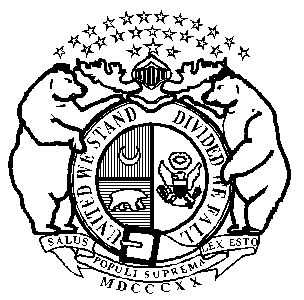 Eric R. GreitensGovernorState of OFFICE OF ADMINISTRATIONPost Office Box 809Jefferson City, Missouri  65102Phone:  (573) 751-1851FAX:  (573) 751-1212Sarah H. SteelmanActing Commissioner